Market Implementation CommitteePJM Conference & Training Center, Audubon, PAAugust 12, 20159:30 a.m. – 12:30 p.m. EPTAdministration (9:30-9:40)Welcome, announcements and review of the Anti-trust, Code of Conduct, Media Participation Guidelines – Ms. Christina StotesburyApprove draft minutes from the July 8, 2015 Market Implementation Committee meetingReview MIC Issue TrackingEndorsements/Approvals (9:40-10:25)Tier 1 Compensation Proposals (9:40-9:55)Ms. Adrien Ford, PJM, will poll the committee on the Tier 1 Compensation proposal that passed against the current status quo. Ms. Lisa Morelli, PJM, will review draft manual and tariff language. The committee will be asked to endorse this language at the September MIC meeting. Issue Tracking: Tier 1 CompensationTransparency of Operational Changes (9:55-10:10)Ms. Adrien Ford, PJM, will poll the committee on the Transparency of Operational Changes proposal that passed against the current status quo. Issue Tracking: Operational TransparencyExternal Capacity Transfer Rights (10:10-10:25)Mr. Stu Bresler, PJM, will review the Replacement Capacity Transaction proposal. The committee will be asked to endorse this proposal. Issue Tracking: External Capacity Transfer RightsFirst Readings (10:25-10:40)FTR Ownership Disclosure (10:25-10:40)Mr. Bruce Bleiweis, DC Energy, will review the FTR Ownership Disclosure Problem Statement and Issue Charge. The committee will be asked to endorse this Problem Statement at the September MIC meeting. Informational Updates (10:40-11:50)Net Energy Metering Quarterly Report (10:40-10:50)Mr. Ken Schuyler, PJM, will review the quarterly Net Energy Metering Report. Cloverdale-Lexington Winter 2016 Outage and Bath County Stability SPS Extension (10:50-11:00)Mr. Liem Hoang, PJM, will present an update on the Cloverdale-Lexington Winter 2016 outage and Bath County Stability SPS Extension.  Proposed Transmission Outage Submission Rule Change (11:00-11:10)Mr. Simon Tam, PJM, will present a proposed change to the long term transmission outage submission rule as described in Manual 03: Transmission Operations.  Break (11:10-11:20)Markets Gateway (11:20-11:30)Ms. Risa Holland, PJM, will discuss the Markets Gateway project to replace eMarket.  Interregional Coordination Update (11:30-11:40)Mr. Tim Horger, PJM, will provide an Interregional Coordination update. MISO-PJM Seams Update for Day-Ahead M2M JOA Enhancements (11:40-11:50)Mr. Asanga Perera, PJM, will provide a seams update for the MISO-PJM Day-Ahead Joint Operating Agreement. Energy Market Offer Cap (11:50-12:00)Author: Christina StotesburyAnti-trust:You may not discuss any topics that violate, or that might appear to violate, the antitrust laws including but not limited to agreements between or among competitors regarding prices, bid and offer practices, availability of service, product design, terms of sale, division of markets, allocation of customers or any other activity that might unreasonably restrain competition.  If any of these items are discussed the chair will re-direct the conversation.  If the conversation still persists, parties will be asked to leave the meeting or the meeting will be adjourned.Code of Conduct:As a mandatory condition of attendance at today's meeting, attendees agree to adhere to the PJM Code of Conduct as detailed in PJM Manual M-34 section 4.5, including, but not limited to, participants' responsibilities and rules regarding the dissemination of meeting discussion and materials.Public Meetings/Media Participation:Unless otherwise noted, PJM stakeholder meetings are open to the public and to members of the media. Members of the media are asked to announce their attendance at all PJM stakeholder meetings at the beginning of the meeting or at the point they join a meeting already in progress. Members of the Media are reminded that speakers at PJM meetings cannot be quoted without explicit permission from the speaker. PJM Members are reminded that "detailed transcriptional meeting notes" and white board notes from "brainstorming sessions" shall not be disseminated. Stakeholders are also not allowed to create audio, video or online recordings of PJM meetings.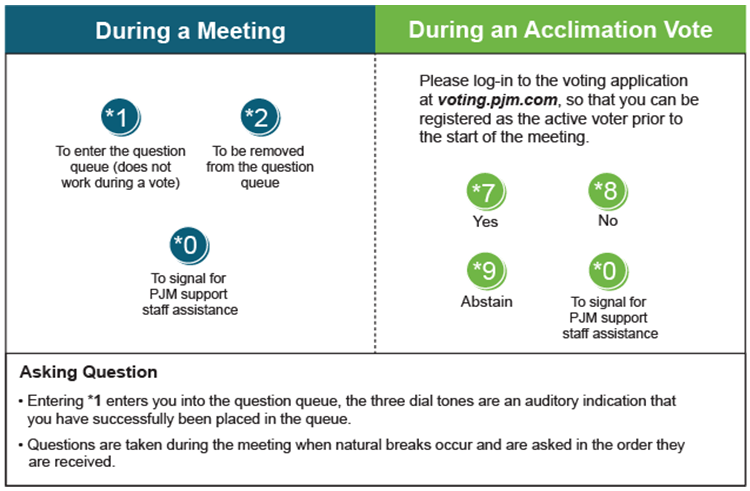 Ms. Adrien Ford, PJM, will discuss the Energy Market Offer Cap. Ms. Marji Philips, Direct Energy, will review an Energy Market Offer Cap proposal. New Pricing Interface DOM-CHES (12:00-12:05)        Mr. Joe Ciabattoni, PJM, will provide an update on a new pricing interface effective August 14, 2015.Working Issues (12:00-12:30)Market Data Confidentiality Clarifications (12:05-12:30)Mr. Tom Zadlo, PJM, will review the problem statement and issue charge approved at the July MRC. Issue Tracking: Market Data Confidentiality Clarifications Lunch (12:30)Informational SectionReport on Market OperationsThe Report on Market Operations will be reviewed during the MC Webinar.MIC Working Session UpdatesTier 1 CompensationA MIC working session was held on May 15, 2015. The group has finalized the solution packages and voted on these packages at the July MIC Meeting. Draft manual and tariff language will be presented at the August MIC. Meeting materials will be posted to the MIC web site.
Issue Tracking: Tier 1 CompensationUp-To Congestion Transactions  A MIC working session was held on June 10, 2014. This issue has been put on hold to allow greater concentration on the remaining issues in the stakeholder process which have more pressing completion date requirements. When available, materials will be posted to the MIC web site.Issue Tracking: Up To Congestion Transactions – Financial and Node LimitationFTR Forfeiture  A MIC working session was held on February 18, 2014. When available, materials will be posted to the MIC web site.Issue Tracking: FTR ForfeitureEnergy Scheduling Energy Scheduling was put on hold to allow for further discussion at Joint and Common Market (JCM) meetings. Interface pricing became more narrowly focused and document was issued to provide clarification around this issue. The other outstanding issue is related to the IMO Pricing Point, which PJM is working with Monitoring Analytics to define. Additional clarification will be provided when available. Issue Tracking: Energy SchedulingSubcommittee and Task Force UpdatesMarket Settlements Subcommittee (MSS) Meeting materials are posted to the MSS web site.Credit Subcommittee (CS)Meeting materials will be posted to the CS website. Demand Response Subcommittee (DRS) 
Meeting materials will be posted to the DRS web site.Intermittent Resources Subcommittee (IRS)Meeting materials will be posted to the IRS web site.Ms. Adrien Ford, PJM, will discuss the Energy Market Offer Cap. Ms. Marji Philips, Direct Energy, will review an Energy Market Offer Cap proposal. New Pricing Interface DOM-CHES (12:00-12:05)        Mr. Joe Ciabattoni, PJM, will provide an update on a new pricing interface effective August 14, 2015.Working Issues (12:00-12:30)Market Data Confidentiality Clarifications (12:05-12:30)Mr. Tom Zadlo, PJM, will review the problem statement and issue charge approved at the July MRC. Issue Tracking: Market Data Confidentiality Clarifications Lunch (12:30)Informational SectionReport on Market OperationsThe Report on Market Operations will be reviewed during the MC Webinar.MIC Working Session UpdatesTier 1 CompensationA MIC working session was held on May 15, 2015. The group has finalized the solution packages and voted on these packages at the July MIC Meeting. Draft manual and tariff language will be presented at the August MIC. Meeting materials will be posted to the MIC web site.
Issue Tracking: Tier 1 CompensationUp-To Congestion Transactions  A MIC working session was held on June 10, 2014. This issue has been put on hold to allow greater concentration on the remaining issues in the stakeholder process which have more pressing completion date requirements. When available, materials will be posted to the MIC web site.Issue Tracking: Up To Congestion Transactions – Financial and Node LimitationFTR Forfeiture  A MIC working session was held on February 18, 2014. When available, materials will be posted to the MIC web site.Issue Tracking: FTR ForfeitureEnergy Scheduling Energy Scheduling was put on hold to allow for further discussion at Joint and Common Market (JCM) meetings. Interface pricing became more narrowly focused and document was issued to provide clarification around this issue. The other outstanding issue is related to the IMO Pricing Point, which PJM is working with Monitoring Analytics to define. Additional clarification will be provided when available. Issue Tracking: Energy SchedulingSubcommittee and Task Force UpdatesMarket Settlements Subcommittee (MSS) Meeting materials are posted to the MSS web site.Credit Subcommittee (CS)Meeting materials will be posted to the CS website. Demand Response Subcommittee (DRS) 
Meeting materials will be posted to the DRS web site.Intermittent Resources Subcommittee (IRS)Meeting materials will be posted to the IRS web site.Ms. Adrien Ford, PJM, will discuss the Energy Market Offer Cap. Ms. Marji Philips, Direct Energy, will review an Energy Market Offer Cap proposal. New Pricing Interface DOM-CHES (12:00-12:05)        Mr. Joe Ciabattoni, PJM, will provide an update on a new pricing interface effective August 14, 2015.Working Issues (12:00-12:30)Market Data Confidentiality Clarifications (12:05-12:30)Mr. Tom Zadlo, PJM, will review the problem statement and issue charge approved at the July MRC. Issue Tracking: Market Data Confidentiality Clarifications Lunch (12:30)Informational SectionReport on Market OperationsThe Report on Market Operations will be reviewed during the MC Webinar.MIC Working Session UpdatesTier 1 CompensationA MIC working session was held on May 15, 2015. The group has finalized the solution packages and voted on these packages at the July MIC Meeting. Draft manual and tariff language will be presented at the August MIC. Meeting materials will be posted to the MIC web site.
Issue Tracking: Tier 1 CompensationUp-To Congestion Transactions  A MIC working session was held on June 10, 2014. This issue has been put on hold to allow greater concentration on the remaining issues in the stakeholder process which have more pressing completion date requirements. When available, materials will be posted to the MIC web site.Issue Tracking: Up To Congestion Transactions – Financial and Node LimitationFTR Forfeiture  A MIC working session was held on February 18, 2014. When available, materials will be posted to the MIC web site.Issue Tracking: FTR ForfeitureEnergy Scheduling Energy Scheduling was put on hold to allow for further discussion at Joint and Common Market (JCM) meetings. Interface pricing became more narrowly focused and document was issued to provide clarification around this issue. The other outstanding issue is related to the IMO Pricing Point, which PJM is working with Monitoring Analytics to define. Additional clarification will be provided when available. Issue Tracking: Energy SchedulingSubcommittee and Task Force UpdatesMarket Settlements Subcommittee (MSS) Meeting materials are posted to the MSS web site.Credit Subcommittee (CS)Meeting materials will be posted to the CS website. Demand Response Subcommittee (DRS) 
Meeting materials will be posted to the DRS web site.Intermittent Resources Subcommittee (IRS)Meeting materials will be posted to the IRS web site.Ms. Adrien Ford, PJM, will discuss the Energy Market Offer Cap. Ms. Marji Philips, Direct Energy, will review an Energy Market Offer Cap proposal. New Pricing Interface DOM-CHES (12:00-12:05)        Mr. Joe Ciabattoni, PJM, will provide an update on a new pricing interface effective August 14, 2015.Working Issues (12:00-12:30)Market Data Confidentiality Clarifications (12:05-12:30)Mr. Tom Zadlo, PJM, will review the problem statement and issue charge approved at the July MRC. Issue Tracking: Market Data Confidentiality Clarifications Lunch (12:30)Informational SectionReport on Market OperationsThe Report on Market Operations will be reviewed during the MC Webinar.MIC Working Session UpdatesTier 1 CompensationA MIC working session was held on May 15, 2015. The group has finalized the solution packages and voted on these packages at the July MIC Meeting. Draft manual and tariff language will be presented at the August MIC. Meeting materials will be posted to the MIC web site.
Issue Tracking: Tier 1 CompensationUp-To Congestion Transactions  A MIC working session was held on June 10, 2014. This issue has been put on hold to allow greater concentration on the remaining issues in the stakeholder process which have more pressing completion date requirements. When available, materials will be posted to the MIC web site.Issue Tracking: Up To Congestion Transactions – Financial and Node LimitationFTR Forfeiture  A MIC working session was held on February 18, 2014. When available, materials will be posted to the MIC web site.Issue Tracking: FTR ForfeitureEnergy Scheduling Energy Scheduling was put on hold to allow for further discussion at Joint and Common Market (JCM) meetings. Interface pricing became more narrowly focused and document was issued to provide clarification around this issue. The other outstanding issue is related to the IMO Pricing Point, which PJM is working with Monitoring Analytics to define. Additional clarification will be provided when available. Issue Tracking: Energy SchedulingSubcommittee and Task Force UpdatesMarket Settlements Subcommittee (MSS) Meeting materials are posted to the MSS web site.Credit Subcommittee (CS)Meeting materials will be posted to the CS website. Demand Response Subcommittee (DRS) 
Meeting materials will be posted to the DRS web site.Intermittent Resources Subcommittee (IRS)Meeting materials will be posted to the IRS web site.Future Meeting DatesFuture Meeting DatesFuture Meeting DatesFuture Meeting DatesSeptember 9, 20159:30 a.m.PJM Interconnection – Conference & Training CenterOctober 7, 20159:30 a.m.PJM Interconnection – Conference & Training CenterNovember 4, 20159:30 a.m.PJM Interconnection – Conference & Training CenterDecember 2, 20159:30 a.m.PJM Interconnection – Conference & Training Center